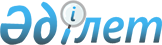 Об определении мест для размещения агитационных печатных материаловПостановление акимата Таласского района Жамбылской области от 25 августа 2014 года № 304. Зарегистрировано Департаментом юстиции Жамбылской области 22 сентября 2014 года № 2326
      Примечание РЦПИ.

      В тексте документа сохранена пунктуация и орфография оригинала.
      В соответствии с пунктом 6 статьи 28 Конституционного Закона Республики Казахстан от 28 сентября 1995 года "О выборах в Республике Казахстан" акимат района ПОСТАНОВЛЯЕТ:
      1. Совместно с Таласской районной территориальной избирательной комиссией (по согласованию) определить места для размещения агитационных печатных материалов для всех кандидатов, согласно приложению.
      2. Настоящее постановление вступает в силу со дня государственной регистрации в органах юстиции и вводится в действие по истечении десяти календарных дней после дня его первого официального опубликования.
      3. Контроль за исполнением настоящего постановления возложить на руководителя аппарата акима района Ширшинбаева Галымжана Алимкуловича.
      "СОГЛАСОВАНО":
      Председатель Таласской районной
      территориальной избирательной
      комиссии
      А. Абдибекова
      "25" августа 2014 года Места для размещения агитационных печатных материалов для всех кандидатов
      Сноска. Приложение с изменениями, внесенными постановлением акимата Таласского района Жамбылской области от 02.05.2019 № 168 (вводится в действие по истечении десяти календарных дней после дня его первого официального опубликования).
					© 2012. РГП на ПХВ «Институт законодательства и правовой информации Республики Казахстан» Министерства юстиции Республики Казахстан
				
      Аким района 

Б. Рысмендиев
Приложение к постановлению
акимата Таласского района
от 25 августа 2014 года № 304
№
Наименование населенного пункта
Места для размещения агитационных печатных материалов
1
Город Каратау
Город Каратау, улица Т. Рыскулова, информационный стенд на территории городской центральной площади
1
Город Каратау
Информационный стенд на территории перекрестка улиц Алии Молдагуловой и Александра Сергеевича Пушкина
1
Город Каратау
Город Каратау, улица Тамды Аулие, 11, информационный стенд на территории кинотеатра "Авангард"
2
Село Аккол
Село Аккол, улица С .Шакирова, 21, информационный стенд на территории магазина "Әмбебап"
3
Село Аккум
Село Аккум, улица Д. Конаева, 11, информационный стенд на территории сельского клуба
4
Село Бостандык
Село Бостандык, улица Абая, 5, информационный стенд на территории дома культуры
5
Село Майтобе
Село Майтобе, улица И. Коксалова, 2, информационный стенд возле здания сельской почты
6
Село Болтирик
Село Болтирик, улица Т. Рыскулова, 8, информационный стенд на территории дома культуры
7
Село Коктал
Информационный стенд расположенный по улице Тауелсиздик
8
Село Кызылаут
Информационный стенд на территории дома культуры
9
Село Есейхан
Село Есейхан, улица А. Омаров, 7, информационный стенд на территории дома культуры
10
Село Каскабулак
Село Каскабулак, улица Независимости, 4, информационный стенд на территории сельского клуба
11
Село Ойык
Село Ойык, улица Т. Рыскулова, 52, информационный стенд на территории дома культуры имени А. Тажимбетова
12
Село Тамды
Село Тамды, улица Ш. Абилдаева, 3, информационный стенд на территории сельского клуба
13
Село Ушарал
Село Ушарал, улица А. Сагинтаева, 5, информационный стенд на территории дома культуры
14
Село С. Шакирова
Село С. Шакирова, улица Жылымбетова, 26, информационный стенд на территории сельского клуба